Supplementary MaterialSupplementary Figure 1. Time-frequency plots for 30 ms SOA level. Group-averaged time-frequency plots are displayed for illusion (top row) and no illusion (bottom row) conditions during the 30 ms SOA level only.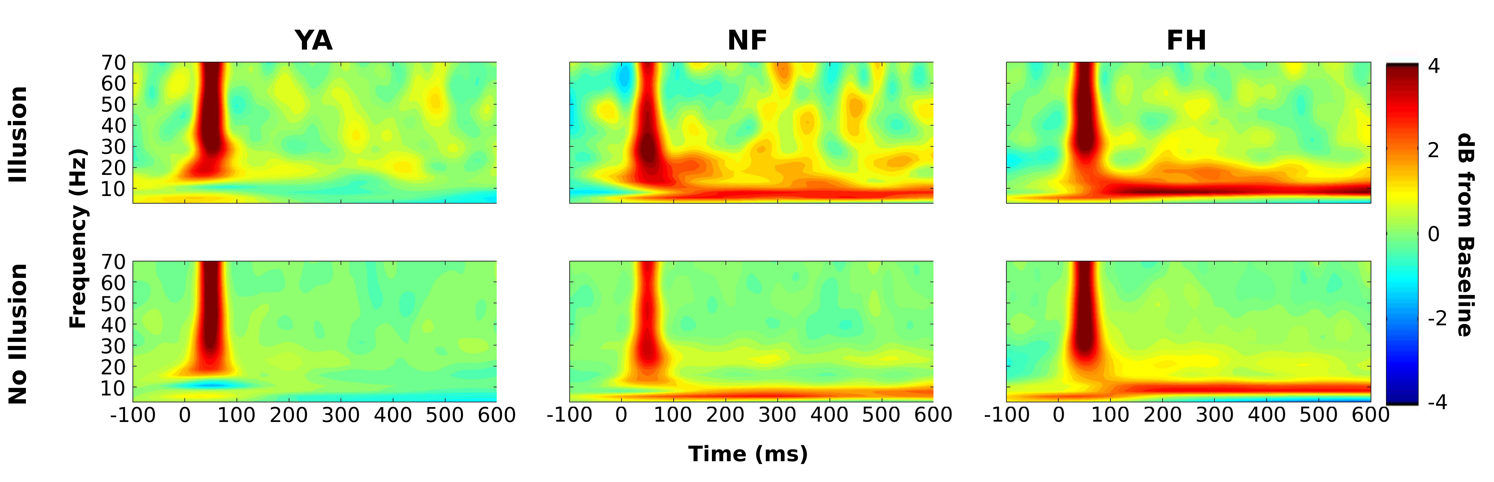 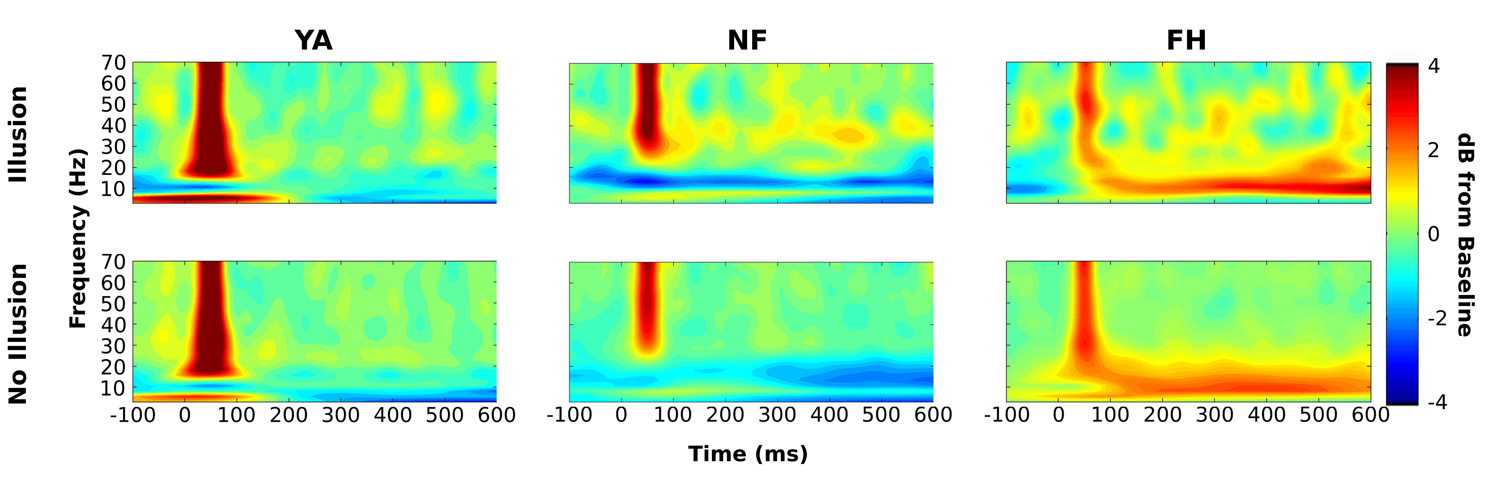 Supplementary Figure 2. Time-frequency plots for 70 ms SOA level. Group-averaged time-frequency plots are displayed for illusion (top row) and no illusion (bottom row) conditions during the 70 ms SOA level only.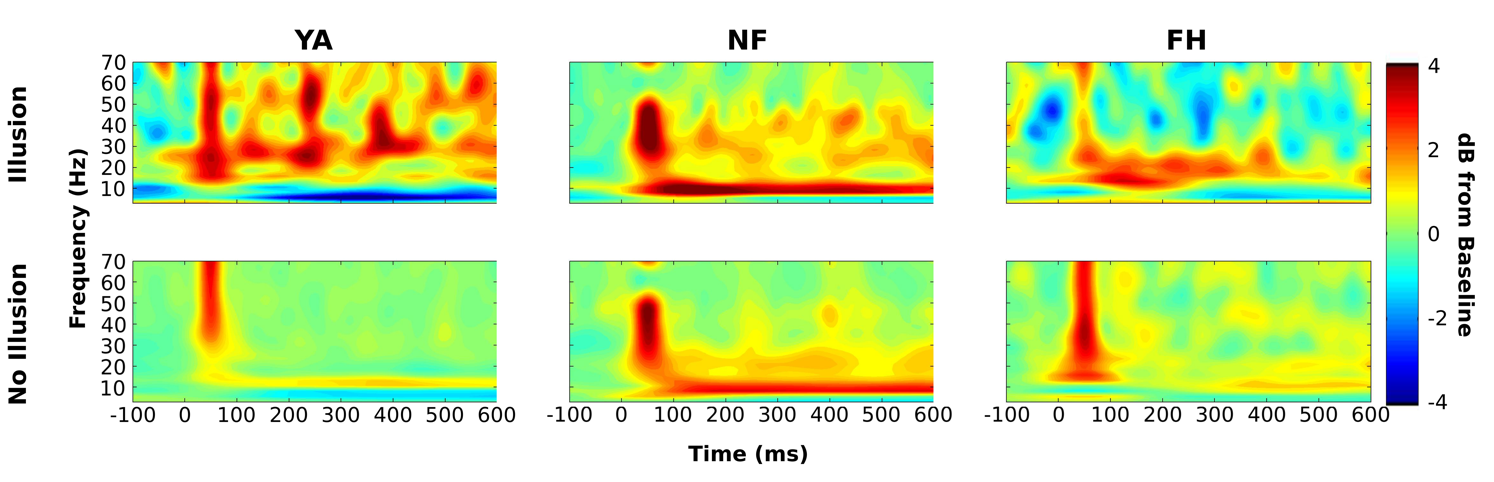 Supplementary Figure 3. Time-frequency plots for 150 ms SOA level. Group-averaged time-frequency plots are displayed for illusion (top row) and no illusion (bottom row) conditions during the 150 ms SOA level only.